GEOGRAFIJA , 8. 5. 2020Lepo pozdravljen pri učenju geografije. Med počitnicami ste si nabrali novih moči, zato se bomo takoj lotili dela. Pričakovala sem, da se bomo v tem šolskem letu še vrnili v šolo, sedaj že vemo, da ne bo tako. Izpustili smo učno snov o gibanju Zemlje, ki sem vam jo želela razložiti in prikazati na teluriju. Ker to znanje potrebujemo, da lažje razumemo tipe podnebja, se sedaj vračamo pri učni snovi nazaj. Preden se lotimo dela, pa še nekaj informacij o ocenjevanju znanja.                                     Nekateri učenci bodo morali pridobiti eno oceno. Navodila za ocenjevanje sem vam poslala včeraj. Pripravila bom nabor vprašanj, na katera boste odgovarjali ustno. Pošljem vam jih po mailu. Spraševala ne bom tega, kar ste se učili sami. Vprašanja bodo zapisana na listih, ti bodo oštevilčeni. Vi boste izbrali eno od števil, v šoli ste si sami izbrali list z vprašanji. Če imate vprašanja, mi pišite. Pri zaključni oceni upoštevam tudi vaše delo na daljavo, zato se pridno uči.                                                                                        Danes boš samostojno spoznal novo učno snov VRTENJE ZEMLJE OKOLI SVOJE OSI, v gradivu najdeš tudi pod imenom ROTACIJA ZEMLJE. Razumel boš, zakaj imamo dan in noč ter zakaj se v Pekingu že odpravljajo spat, medtem ko v New Yorku šele pripravljajo zajtrk. Za učenje boš uporabil SDZ  in e-gradiva. Predlagam ti, da predelaš obe gradivi. Ta učna snov je najtežji v 6. razredu. Če česa ne boš razumel, piši. V e-učilnici imate dodatno razlago in zapis 8dodan je tudi na koncu teh navodil. Tvoje delo:V zvezek napiši naslov VRTENJE ZEMLJE OKOLI SVOJE OSI.Natančno  2X preberi besedilo v SDZ na str. 64 - 67.Na povezavi https://folio.rokus-klett.si/?credit=GEO6SDZ&pages=64-65v i-rokusu si oglej posnetek in animacijo Vrtenje ZemljeOglej si še posnetek o časovnih pasovih.Prepiši zapis  na spletni povezavi  https://ucilnice.arnes.si/course/view.php?id=11600 v e-učilnici - wordov dokument. Reši nalogo 1 in 2 v SDZ na str. 66.Slikaj zapis in oddaj v e-učilnico ali pošlji na mail.Odgovori na spodaj zapisana vprašanja (samo ustno).Ustno odgovori na vprašanja:• V kateri smeri se vrti Zemlja? • Imenuj točki, skozi katero poteka navidezna Zemljina os!• Za koliko stopinj je Zemljina os nagnjena od navpičnice? • Koliko časa Zemlja potrebuje za 1 obrat? • Razmisli, kateri dve točki se vrtita "na mestu"? • *Kje se Zemlja vrti najhitreje? • Kaj je posledica dnevnega vrtenja Zemlje?Lahko pa učno snov predelaš po e gradivu. Na spletnih straneh http://www.facka.si/gradiva/geo/gibanje_Zemlje/index.html se nahajajo e-gradiva.Potek dela:  Preberi navodila, učne cilje ("kaj znaš"), zapis snovi in uvodno besedilo Izberi "ROTACIJO ZEMLJE". Najprej preberi snov, preglej priloge, beleži svoja razmišljanja.Nato napiši v zvezek naslov in prepiši zapis snovi (nahaja se v zavihku "zapis" na uvodni strani). Snov preberi še enkrat in zapis snovi sproti dopolnjuj s svojimi izpiski. Ne prepisuj celih stavkov, ampak ključne pojme in miselne zveze. Bodi kratek in jedrnat!Razumevanje in poznavanje snovi preveri z odgovori na vprašanja in nalogami, ki se nahajajo v učni snovi.Če želiš, si lahko ogledaš še poskus z globusom in svetilko na:https://eucbeniki.sio.si/nit4/1288/index.htmlPa si končal. Danes ni bilo lahko, skupaj nam je uspelo.Lep pozdrav do prihodnjič, učiteljica SilvaZAPIS:VRTENJE ZEMLJE OKOLI NJENE NAVIDEZNE OSIZemlja se vrti okoli svoje osi od zahoda proti vzhodu.Zemljina os poteka skozi oba tečaja.Za en vrtljaj potrebuje 24 ur oziroma en dan.Posledica vrtenja je  izmenjava dneva in noči.Zemljina os ni pravokotna na ravnino, ampak je nagnjena za 23,5o.Zaradi nagiba se dolžina dneva in noči med letom spreminja.Zemlja je razdeljena na 24 časovnih pasov.Mednarodna datumska meja  poteka približno po 180 poldnevniku.Skica: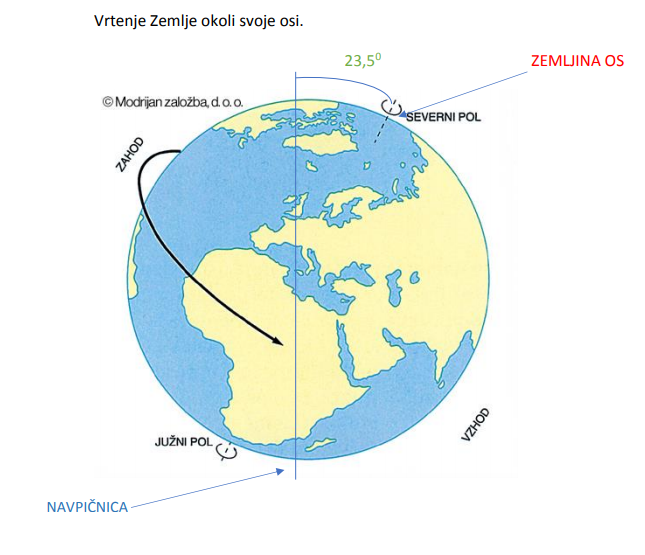 